	 ETSI Aps Sede di Novara- Via dei Caccia 7/B  Tel. 0321/6751054-6751042 fax 0321-6751041  etsi@cislnovara.it – www.etsinovara.itIntrattenimento: ci sono molte possibilità di intrattenimento a bordo di Costa Pacifica. Durante il giorno, il programma di attività prevede gare sportive e lezioni di ballo. Potrete anche passare il vostro tempo in piscina e divertirvi al parco acquatico, usare le vasche idromassaggio o semplicemente prendere il sole.Scoprite anche il simulatore GrandPrix di ultima generazione, il luogo perfetto per piloti e appassionati di corse, e il cinema in 4D, per un buon classico del grande schermo o una delle ultime novità.La sera potrete assistere agli spettacoli proposti al teatro, dai cabaret agli show in stile Broadway. Per finire, lo Squok Club – diviso in gruppi secondo la fascia d’età dei partecipanti – è aperto fino a tardi, per permettere ai bambini e ai ragazzi di divertirsi con i propri coetanei!Quotazioni per personaCabina interna € 489,00Cabina esterna con finestra € 589,00Cabina esterna con balcone € 659,00Bambini under 18 in terzo e quarto letto € 249,00Adulti in terzo letto e quarto letto in cabina interna / esterna/ balcone € 389,00Supp. singola: Interna € 140,00 – esterna € 180,00 – esterna balcone € 210,00)La quota comprende:- Transfer in bus per Savona A/R- La Crociera di 4 notti nella tipologia di cabina scelta- Trattamento di pensione completa a bordo (prima e seconda colazione, tè, pranzo, cena e buffet di mezzanotte)- Serata di gala con il comandante- partecipazione a tutte le attività di animazione (gare sportive, lezioni di ballo, teatro con musical, spettacolo comici, acrobati, giochi e tanto altro)- utilizzo di tutte le strutture della nave: piscine, lettini, parco acquatico, vasche idromassaggio (etc.)- facchinaggio dei bagagli imbarco/sbarco- le Tasse portuali del valore di € 100,00La quota non comprende:-quota di iscrizione obbligatoria comprendente assicurazione medico e bagaglio ed annullamento pari a:€ 36,00 a persona (fino a € 699,00 di costo crociera),€ 56,00 a persona (da € 700,00 a € 999,00 di costo crociera).€ 66,00 a persona (da € 999,00 di costo crociera)- le bevande, le escursioni a terra, tutto quanto non espressamente menzionato- le quote di servizio pari a € 11,00 al giorno a personaPagamenti:Alla prenotazione: € 250,00Saldo entro 07 Marzo 2023Penali di annullamento (determinate in base alla data annullamento rispetto alla data partenza)da Iscrizione a 90 giorni 25%; fino 60 gg 40%; fino 30 gg 60%; fino a i 15gg 75%, sotto i 15gg 100%Importante, non saranno ammessi a bordopasseggeri oltre la 24esima settimana di gravidanzabambini di età inferiore ai 6 mesi al momento dell’imbarcoDocumenti necessari per espatrio: (in vigore al momento redazione programma)Carta di identità valida per espatrio o passaporto individuale in corso di validità.Per aggiornamenti controllare il sito della Farnesina www.viaggiaresicuri.it. Per i minori consultare il sito:www.viaggiaresicuri.it/approfondimenti-insights/documentidiviaggio.Per i cittadini stranieri consultare ambasciata del paese di destinazione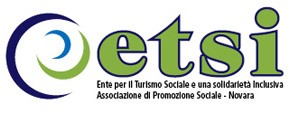 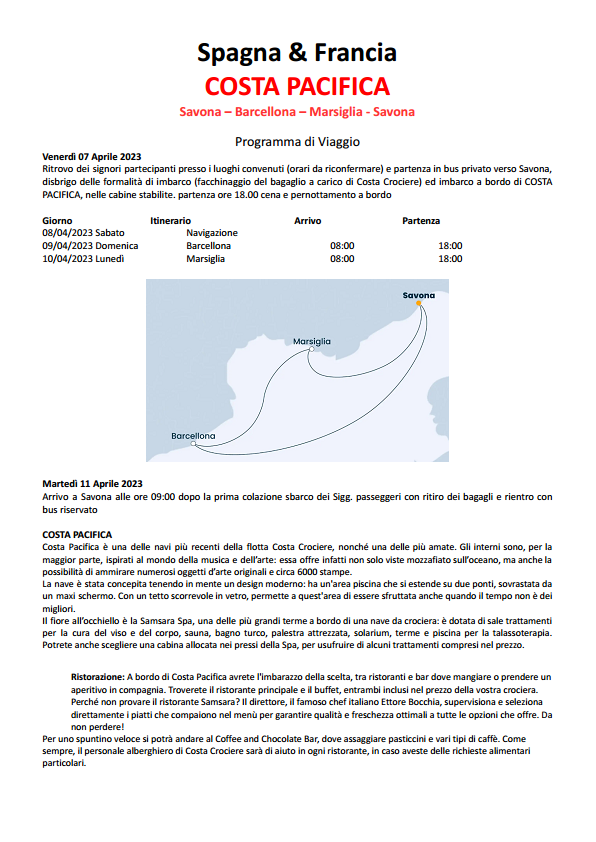 